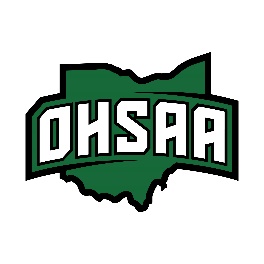 Pre-Match Protocol for OHSAA Soccer Tournament Matches
Game Clock		Time of Day		Action60:00			________		Teams are permitted to take the field42:00			________		Guaranteed 30minute warm-up/Game rosters submitted/exchanged12:00			________		Captains and Officials meet for coin toss						Teams clear field and line up for international walkout.  Public address welcome.						National Anthem 						Introduction of teamsOfficialsVisiting Team (non-starters, starters and head coach)Home Team (non-starters, starters and head coach)  0:00			_______		Game begins40:00			_______		Kick off, first half10:00			_______		Halftime 40:00			_______		Kick off, second halfHome Team (Dark):					 Visiting Team (White): 	Overtime Procedures 5:00 	Intermission after regulation time15:00 	First overtime period 2:00 	Intermission15:00	Second overtime period2:00	Intermission 0:00 	Penalty Kicks Note: Time may need to be adjusted for introductions.